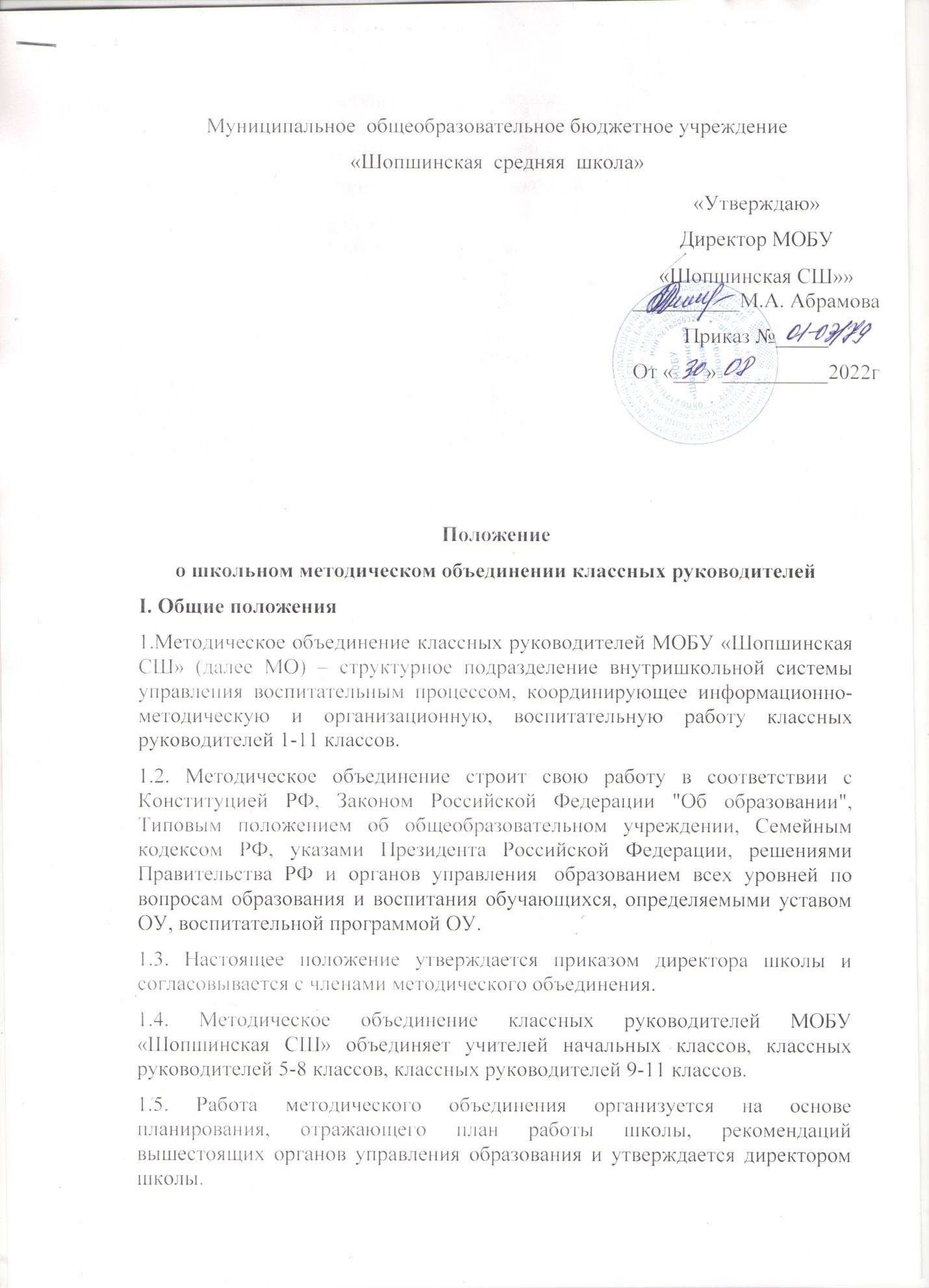 1.6. Школьное методическое объединение классных руководителей и подотчетно главному коллективному органу педагогического самоуправления - педагогическому совету школы.II. Цель работы методического объединения:      Школьное методическое объединение классных руководителей - это объединение классных руководителей начального, среднего и старшего звена, создаваемое с целью методического обеспечения воспитательного процесса, исследования его эффективности, повышения профессионального мастерства педагогов.III. Основные задачи методического объединения классных руководителей.3.1. Повышение теоретического, научно-методического уровня подготовки классных руководителей по вопросам психологии и педагогики воспитательной работы.3.2.Организация программно - методического сопровождения организации воспитательной работы в классе, школе, способствующей совершенствованию и повышению эффективности воспитательной работы в школе;3.3.Обеспечение выполнения единых принципиальных подходов к воспитанию и социализации учащихся.3.4. Формирование мотивационной сферы педагогов в целях совершенствования профессиональной компетентности;- обобщение, систематизация и распространение передового педагогического опыта.- вооружение классных руководителей современными воспитательными технологиями и знанием современных форм и методов работы;- координация планирования, организации и педагогического анализа воспитательных мероприятий в классных коллективах;3.5. Содействие становлению и развитию системы воспитательной системы образовательного учреждения.IV. Функции методического объединения классных руководителей.4.1. Создание условий для непрерывного образования педагогов;4.2.Разрабатывает Концепцию воспитания и воспитательную программу образовательного учреждения.4.3. Координирует воспитательную деятельность классных коллективов и организует их взаимодействие в педагогическом процессе.4.4. Вырабатывает и регулярно корректирует принципы воспитания и социализации учащихся.4.5. Организует изучение и освоение классными руководителями современных технологий воспитания, форм и методов воспитательной работы.4.6. Обсуждает социально-педагогические программы классных руководителей, материалы обобщения передового педагогического опыта работы классных руководителей.4.7. Оценивает работу членов объединения, ходатайствует перед администрацией школы о поощрении лучших классных руководителей.V. Полномочия и ответственность школьного методического объединения классных руководителей.Полномочия:-участвует в разработке образовательной программы учреждения, программ, отражающих воспитательную деятельность общеобразовательного учреждения;-выносит на рассмотрение администрацией школы инициатив по выбору приоритетных направлений развития воспитательной работы школы-участвует в оценке воспитательной деятельности и профессионального мастерства его членов;-представляет передовой педагогический опыт членов методического объединениях на профессиональных педагогических сообществах различного уровня.Ответственность:• за объективность анализа деятельности классных руководителей;• за своевременную реализацию основных направлений воспитательной работы в школе;• за качественную разработку и проведение каждого мероприятия по плану работы МО;• за корректность обсуждаемых вопросов.VI.Содержание деятельности методического объединения классных руководителей6.1 Планирование и организация работы методического объединения классных руководителей:разработка и утверждение планов воспитательной работы, циклограмм деятельности педагогов; анализ результатов воспитательной работы образовательного учреждения; разработка методического сопровождения воспитательного процесса; разработка методик (техник) и инструментария выявления результативности проведения воспитательной работы по всем направлениям деятельности.6.2. Создание организационно-педагогических условий для совершенствования профессиональной компетентности членов методического объединения: оказание адресной методической помощи (групповые и индивидуальные консультации, наставничество, стажерская практика).6.3. Осуществление анализа качества оказания воспитательных услуг по направлениям:-состояние воспитания в процессе обучения;-создание дополнительного пространства для самореализации личности во внеурочное время;-методическое обеспечение воспитательного процесса;-формирование воспитательной работы общеобразовательного учреждения;-организация социально-профилактической работы;-мониторинг профессиональной позиции педагогов, осуществляющих воспитательныйпроцесс в школе.6.4. Систематизация, обобщение и пропаганда передового педагогического опыта:организация методических выставок; разработка методических рекомендации по приоритетным направлениям работы; подготовка творческих отчетов, мастер - классов, педагогических марафонов; педагогические чтения; семинары, НПК.6.5. Повышение профессионального мастерства классных руководителей-через самообразование классных руководителей;-участие в курсах повышения квалификации;-подготовку творческих работ, выступлений, докладов на мероприятиях различногоуровня;-методическую работу, организуемую в МО;6.6.Организация внеучебной деятельности обучающихся.VII. Организация деятельности и управления МО.7.1.Методическое объединение классных руководителей строит свою работу на основе анализа и годового плана работы в соответствии с методической темой образовательного учреждения. Заседания МО проводятся не реже 1 раза в учебную четверть.7.2.Руководитель МО назначается директором образовательного учреждения - заместитель директора по воспитательной работе или опытный классный руководитель.7.3.Функциональные обязанности руководителя методического объединения классных руководителей.Несет ответственность за:-планирование, подготовку, проведение и анализ деятельности методического объединения;-своевременное составление документации о работе объединения и проведенных мероприятиях;-соблюдение принципов организации воспитательной работы;-выполнение классными руководителями их функциональных обязанностей;-повышение научно-методического уровня воспитательной работы;-совершенствование психолого-педагогической подготовки классных руководителей;-пополнение «Портфолио классного руководителя;-участие в тематическом и персональном контроле за воспитательным процессом;-формирование банка данных воспитательных мероприятий.Организует:- взаимодействие классных руководителей - членов методического объединения между собой и с другими подразделениями школы;- открытые мероприятия, семинары, конференции, заседаниях методического объединения в других формах;- изучение, обобщение и использование в практике работы школы передового педагогического опыта классных руководителей;-участие членов МО в исследовательской, методической работе школы по вопросам воспитания;- консультации по вопросам воспитательной работы классных руководителей;- координирует планирование, организацию и педагогический анализ воспитательных мероприятий классных коллективов;- содействует становлению и развитию системы воспитательной работы классных коллективов.-координирует работу методического объединения с вышестоящими муниципальными методическими службами.-совместно с заместителем директора по воспитательной работе организует проблемные (творческие) группы педагогов и курирует их деятельность.VIII.Делопроизводство.Методическое объединение классных руководителей ведет следующую документацию:• список членов методического объединения;• анализ и годовой план работы методического объединения;• протоколы заседаний методического объединения;• программы воспитательной деятельности образовательного учреждения и классных руководителей;• аналитические материалы по итогам проведенных мероприятий, тематического административного контроля (копии справок, приказов);• инструктивно-методические документы, касающиеся воспитательной работы в классных коллективах и деятельности классных руководителей;• материалы «Портфолио классного руководителя»;методические рекомендации и разработки;копилка диагностического инструментария;приказ о создании методического объединения и назначении на должность руководителя методического объединения;должностная инструкция классного руководителя образовательного учреждения;положение о портфолио классного руководителя;положения о проводимых педагогических мероприятиях;«Утверждаю»Директор МОБУ «Шопшинская СШ»» __________М.А. Абрамова Приказ №_____От «___» __________2022г